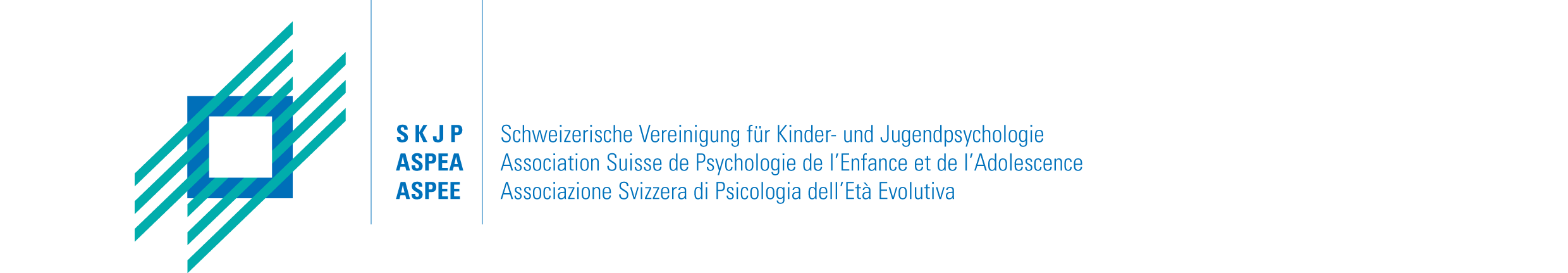 *Questionnaire pour superviseuses et superviseurs                         Reconnaissance dans le cas individuel(*remplir par la superviseuse ou le superviseurs)Nom, prénom et adresse de la candidate ou du candidat:La CA-ASPEA se réserve, si quelque chose n’est pas clair, de demander des justificatifs supplémentaires.Veuillez renvoyer ce questionnaire à:ASPEAAssociation Suisse de Psychologiede l’Enfance et de l’Adolescence4500 SoleureNom:Prénom:Prénom:Date de naissance:Titre: (lic./Dr en psychologie, dipl., HE, autre)Université:Haute école:Université:Haute école:Anneé de fin d’études:*Adresse du cabinet / du bureauInstitution:Rue:Rue:Code postal / lieu:Internet:Téléphone:Téléphone:e-Mail:*est également  l’adresse privée:            oui Adresse privéeRue:Rue:Code postal / lieu:Téléphone:Téléphone:e-Mail:Quelle est l’adresse pour la correspondance? (veuillez marquer d’une croix ce qui convient)Quelle est l’adresse pour la correspondance? (veuillez marquer d’une croix ce qui convient) Adresse du cabinet/du bureauL’adresse pour la correspondance apparaîtra sur la liste des superviseuses et superviseurs.L’adresse pour la correspondance apparaîtra sur la liste des superviseuses et superviseurs. Adresse privéeQuel(s) titre(s) spécialisé(s) portez-vous ?Quel(s) titre(s) spécialisé(s) portez-vous ?Quel(s) titre(s) spécialisé(s) portez-vous ?Quel(s) titre(s) spécialisé(s) portez-vous ?Psychologue spécialisé/e de l’enfance et de l’adolescence  FSPPsychologue spécialisé/e de l’enfance et de l’adolescence  FSPPsychologue spécialisé/e en psychothérapie FSPPsychologue spécialisé/e en psychothérapie FSPPsychologue spécialisé/e en psychothérapie FSPPsychologue spécialisé/e en psychothérapie FSPAutre/s:Autre/s:Autre/s:Autre/s:Délivré le:Délivré le:Délivré le: Délivré le: Délivré le: Délivré le: Délivré le:Délivré le:Délivré le:Délivré le:Expérience professionnelle de     psychologue de l'enfance et de l’adolescence ou de pédopsychiatre          (veuillez marquer d’une croix ce qui convient)Expérience professionnelle de     psychologue de l'enfance et de l’adolescence ou de pédopsychiatre          (veuillez marquer d’une croix ce qui convient)Expérience professionnelle de     psychologue de l'enfance et de l’adolescence ou de pédopsychiatre          (veuillez marquer d’une croix ce qui convient) En institutionPériodede quand à quand?Périodede quand à quand?Où? Désignation / cahier des charges En cabinet privéPériodede quand à quand?Périodede quand à quand?Où? Désignation / cahier des charges Autre/sPériodede quand à quand?Périodede quand à quand?Où? Désignation / cahier des chargesDisposez-vous d’une formation spécialisée ?Disposez-vous d’une formation spécialisée ?Disposez-vous d’une formation spécialisée ?          oui          non          oui          non          oui          non          oui          non          oui          non Supervision    Coaching Développement de l’organisation  Supervision    Coaching Développement de l’organisation  Supervision    Coaching Développement de l’organisation  Supervision    Coaching Développement de l’organisation  Supervision    Coaching Développement de l’organisation  Supervision    Coaching Développement de l’organisation  Supervision    Coaching Développement de l’organisation Année de fin d’étudesAnnée de fin d’étudesavec ou sanscertificatInstitution de formation / désignationInstitution de formation / désignationInstitution de formation / désignationInstitution de formation / désignationInstitution de formation / désignationInstitution de formation / désignationInstitution de formation / désignation Psychothérapie Psychothérapie Psychothérapie Psychothérapie Psychothérapie Psychothérapie PsychothérapieAnnée de fin d’étudesAnnée de fin d’étudesavec ou sanscertificatInstitution de formation / désignationInstitution de formation / désignationInstitution de formation / désignationInstitution de formation / désignationInstitution de formation / désignationInstitution de formation / désignationInstitution de formation / désignation Autre/s Autre/s Autre/s Autre/s Autre/s Autre/s Autre/sAnnée de fin d’étudesAnnée de fin d’étudesavec ou sanscertificatLaquelle / lesquelles? désignation / Institution de formationLaquelle / lesquelles? désignation / Institution de formationLaquelle / lesquelles? désignation / Institution de formationLaquelle / lesquelles? désignation / Institution de formationLaquelle / lesquelles? désignation / Institution de formationLaquelle / lesquelles? désignation / Institution de formationLaquelle / lesquelles? désignation / Institution de formationAvez-vous une reconnaissance en tant que superviseuse / superviseur BSO?Avez-vous une reconnaissance en tant que superviseuse / superviseur BSO?Avez-vous une reconnaissance en tant que superviseuse / superviseur BSO?Avez-vous une reconnaissance en tant que superviseuse / superviseur BSO?Avez-vous une reconnaissance en tant que superviseuse / superviseur BSO?Avez-vous une reconnaissance en tant que superviseuse / superviseur BSO?Avez-vous une reconnaissance en tant que superviseuse / superviseur BSO?     oui           non     oui           non     oui           nonSi oui, depuis quand?Si oui, depuis quand?Si oui, depuis quand?Si oui, depuis quand?Si oui, depuis quand?Si oui, depuis quand?Si oui, depuis quand?Avez-vous de l’expérience en matière de suivi et/ou de supervision d’assistant/es et de stagiaires?                                                                                 oui          nonAvez-vous de l’expérience en matière de suivi et/ou de supervision d’assistant/es et de stagiaires?                                                                                 oui          nonAvez-vous de l’expérience en matière de suivi et/ou de supervision d’assistant/es et de stagiaires?                                                                                 oui          non Supervision de stagiaires et/ou assistant/es  Fréquence ou nombre d’heuresPériode ou depuis quand?Où? Désignation seulement suivi de stagiaires et/ou assistant/es autres activités ou activités analogues Fréquence ou nombre d’heuresPériode ou depuis quand?Où? DésignationAdjonctions au questionnaire / remarques et autres informations qualifiantes éventuelles :Par ma signature, je certifie que toutes les informations fournies sont conformes à la vérité.Lieu et date:Signature: